Анотація навчального курсуМета курсу (набуті компетентності)В наслідок вивчення даного навчального курсу здобувач вищої освіти набуде наступних компетентностей:   ЗК1. Здатність до абстрактного, критичного та позитивного мислення;  ЗК2. Здатність застосовувати знання у практичних ситуаціях;ЗК5. Здатність адаптуватися і діяти в новій ситуації;ЗК6. Здатність виявляти, класифікувати і позитивно вирішувати проблеми;ЗК7. Здатність генерувати нові прогресивні ідеї (креативність);ЗК8. Здатність  працювати в команді та будувати ефективну  взаємодію між суб’єктами освітнього процесу;ЗК10. Здатність до навчання з високим ступенем автономії протягом життя;ФК1. Здатність орієнтуватися в сучасних тенденціях розвитку світової і вітчизняної освіти та передбачати їх потенційні наслідки;ФК2. Здатність використовувати спеціалізовані концептуальні знання, що включають сучасні наукові здобутки в освітньо-педагогічній діяльності; ФК5. Здатність враховувати психологічні вікові особливості когнітивних процесів у проектуванні та організації навчально-пізнавальної діяльності здобувачів вищої освіти;ФК9. Здатність виявляти шляхи духовного розвитку особистості;ФК10. Здатність до самоосвіти, професійного та особистісного розвитку протягом життя;ФК12. Здатність інтегрувати знання та розв’язувати складні задачі у широких або мультидисциплінарних контекстах;ФК 15. Здатність організовувати освітній процес у вищій школі в контексті ідей гуманізації, демократизації, гуманітаризації, плюралізму і варіативності навчально-виховних практик на засадах аксіологічного, антропологічного, культурологічного, синергетичного, особистісно-діяльнісного, компетентнісного, цивілізаційного підходівЩо забезпечується досягненням наступних програмних результатів навчання:ПРН1. Знання (ЗН) Визначати основні характерні риси нової соціокультурної реальності, розуміти соціально-історичну обумовленість цілей розвитку освіти в Україні та за кордоном;ПРН2. Знання (ЗН) Знати специфіку професійно-педагогічної діяльності викладача вищої школи;ПРН3. Уміння (УМ) Використовувати спеціалізовані концептуальні знання на рівні новітніх досягнень, які є основою для оригінального мислення, для розв’язання дослідницьких задач в освітньо-педагогічній галузі;  ПРН10. Уміння (УМ) Організовувати систему роботи щодо формування духовно-культурних цінностей у здобувачів вищої освіти; ПРН11.  Автономія і відповідальність (АіВ) Визначати індивідуальну освітню траєкторію особистісного зростання та професійного становлення майбутнього фахівця;ПРН12. Уміння (УМ) Організовувати освітній процес у вищій школі на засадах аксіологічного, антропологічного, культурологічного, синергетичного, особистісно-діяльнісного, компетентнісного, цивілізаційного підходів у контексті ідей гуманізації, демократизації, гуманітаризації, плюралізму і варіативності виховних практик;ПРН13. Уміння (УМ) Використовувати потенціал креативності в генеруванні педагогічних ідей та досягненні наукових цілей;ПРН15. Уміння (УМ)   Інтегрувати знання та розв’язувати складні задачі у широких або мультидисциплінарних контекстах;ПРН20. Автономія і відповідальність (АіВ) Навчатись з високим рівнем автономності та самостійності протягом життя;                                                                                                            Структура курсуРекомендована література 1. Андреева Ю.В. Педагогический оптимизм: от способности мыслить к позитивному созданию ситуации успеха. Вестник ЮУрГУ. Серия  «Образование. Педагогические науки». 2012. № 26. Вып 17. С. 61–65.2. Бонивелл И. Ключи к благополучию: что может позитивная психология. М.: Время, 2009. 192 с.3. Далай-лама XIV Искусство быть счастливым. URL:  https://www.litres.ru/dalay-lama-xiv/iskusstvo-byt-schastlivym/chitat-onlayn/page-3/ (дата звернення: 04.04.2019).4. Калошин В. Ф. Позитивне мислення як чинник професійного самовизначення молоді в умовах ПТНЗ: Методичний посібник. К., 2012. 114 с. URL : http://elibrary.kubg.edu.ua/id/eprint/3527/1/KVF_14_KP.pdf (дата звернення : 02.12.2019).5. Колесова С.В. Перспективные технологии развития позитивного мышления ребенка в процессе воспитания. Развитие образования, науки и реформ в России: монография / С.В. Колесова, Ю.В.Бжиская, Е.В. Краснова, Л.В. Нургалеева. – St. Louis, Missouri, USA: Publishing House Science and Innovation Center, 2015. 84 с.6. Колесова С. В. Повседневные приемы позитивного воспитания личности. Альманах современной науки и образования. Тамбов: Грамота, 2014. №12 (90). С. 55–58.7. Маховская О. И. Позитивное воспитание. Как понять своего ребенка. Санкт-Петербург,  Изд-во: Питер, 2017. URL:   https://klex.ru/myz (дата звернення: 04.12.2019).8. Мацко Л. А., Сидоренко Ж. В. Позитивне мислення та засоби його формування у студентів технічного внз. Вісник  Вінницького політехнічного інституту. 2012. №3. С. 176-181. 9. Леонтьев Д.А. Позитивная психология – повестка дня нового столетия. Психология. Журнал высшей школы экономики. 2012. Т. 9, №4, 36–58.  10. Ромах О. В., Лапухина М. В. Позитивное мышление в интеллектуально-культурологическом аспекте. URL :    file:///C:/Users/Admin/Downloads/pozitivnoe-m-shlenie-v-intellektualno-kulturologicheskom-aspekte.pdf (дата звернення : 05.12.2019).11.  Сафонова І. О. Виховання особистості у контексті позитивної педагогіки.  Духовність особистості: методологія, теорія і практика : збірник наукових праць / За матеріалами X Міжнародної науково-практичної конференції «Духовно-культурне виховання особистості в умовах входження людства в Епоху Культури» в рамках міжнародного проекту Д. Пола Шафера «Епоха Культури» (30 травня 2019 року, м. Київ); Ч. ІІ / Гол. редактор Г. П. Шевченко. Вип. 3 (90).  272 с. C. 173-187.12. Сафонова І. О. Про деякі аспекти виховання в сучасній педагогіці. Духовність особистості: методологія, теорія і практика. 2018. Вип. 5(86). С. 156-172.13. Сафонова І.О. Виховання позитивної особистості: уроки стоїцизму в проекції на сучасність // Матеріали ІІ Міжнародної науково-практичної конференції The 2nd International scientific and practical conference «Innovative
development of science and education» (April 26-28, 2020) ISGT
Publishing House, Athens, Greece. 2020. 620 p.14. Сафонова І.О. Ціннісно-смислові детермінанти виховання позитивної особистості // Матеріали Міжнародної науково-практичної конференції «СУЧАСНІ ТЕНДЕНЦІЇ РОЗВИТКУ ІННОВАЦІЙНИХ ПРОЦЕСІВ НАУКОВОЇ ДУМКИ», присвяченої Дню Науки в Україні, 16 травня 2020 р. Київ-Кропивницький-Кривий Ріг-Україна 15. Селигман М.Э.Новая позитивная психология: Научный взгляд на счастье и смысл жизни. Перев. с англ. М.: Издательство «София», 2006. 368 с.16. Шафер Д. П. Культурная личность: монография [пер. с англ. яз. Творческий коллектив НИИ духовного развития человека ВНУ им. В. Даля: М. В. Безуглая, Е. В. Бессмертная, А. Л. Кудинова и др.; под ред. Г. П. Шевченко]. Киев : «Педагогічна думка», 2017. 95 с.Швейцер А. Благоговение перед жизнью. Пер. с нем. /сост. и посл. А. А. Гусейнова; общ. ред. A. A. Гусейнова и М. Г. Селезнева. М.: Прогресс, 1992. С. 95.  17. Шевченко Г. П. Одухотворений образ Людини Культури  ХХІ  століття:  процес його виховання у вищій школі. Духовність особистості: методологія, теорія і практика : збірник наукових праць / Гол. редактор Г. П. Шевченко. Вип.  5 (68). 2015, С. 217.18. Шевченко Г. П. Художньо-естетична вихованість як ознака культурної особистості.  Духовність особистості: методологія, теорія і практика : збірник наукових праць / Гол. редактор Г. П. Шевченко. Вип.  6 (87). 2018, С. 196-210.19. Шевченко Г. П.  Духовність особистості як складник її життєствердного образу світу   Технології інтеграції змісту освіти : зб. наук. пр. Всеукраїнського круглого столу «Інтеграція змісту освіти в профільній школі», 17 квітня 2019 р., Полтава / Інститут педагогіки НАПН України; Полтав. обл. ін-т післядипл. пед. освіти ім. М. В. Остроградського / [головн. ред. В. Р. Ільченко]. Вип. 11. Полтава : ПОІППО, 2019. 184 с. С.19-22).20. Шевченко Г. П. Цінності освітнього середовища як чинника культурного одухотворення суб’єктів педагогічної взаємодії. Горизонт  духовності  виховання: колективна монографія /The Horizon of Spirituality of Education: collective monograph. Уклали й підготували Йонас Кевішас та Олена Отич. Вільнюс: Zuvedra, 2019.  584 с.        С. 207-215.  21. Шевченко Г.П. Духовна культура і педагогіка. Духовність особистості у вимірах культури, виховання та освіти: вибрані наукові статті. К.: «Педагогічна думка», 2017. 210 с. 22. Positive Personality Education: An Ontological Aspect /I. Safonova, Т. Antonenko, Н. Shevchenko, //Journal of History Culture and Art Research, 9(1), 133–144, 2020.Методичне забезпечення 1. Конспект лекцій з дисципліни «Позитивна педагогіка» (для магістрантів   денної та заочної форми навчання спеціальності 011 «Освітні, педагогічні науки», а також  інших спеціальностей) / Уклад.: І.О.Сафонова.  Сєверодонецьк: вид-во СНУ ім. В. Даля, 2020. 125 с.2. Методичні вказівки до семінарських занять та самостійної роботи з дисципліни   «Позитивна педагогіка» (для магістрантів денної та заочної форми навчання спеціальності 011 «Освітні, педагогічні науки» та інших інших спеціальностей) / Уклад.: І.О.Сафонова.  Сєверодонецьк: вид-во СНУ ім. В. Даля, 2020. 48 с.  Оцінювання курсуЗа повністю виконані завдання студент може отримати визначену кількість балів:Розподіл балів, які отримують здобувачі вищої освіти денної форми навчання  Розподіл балів, які отримують здобувачі вищої освіти заочної форми навчання  Шкала оцінювання студентівПолітика курсуСилабус курсу:Силабус курсу: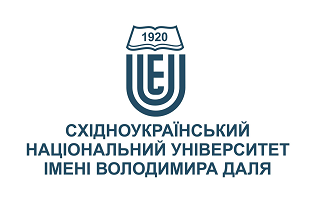  ПОЗИТИВНА ПЕДАГОГІКА   ПОЗИТИВНА ПЕДАГОГІКА  Ступінь вищої освіти:магістрмагістрСпеціальність: 011 «Освітні, педагогічні науки», 015.39 «Професійна освіта. Цифрові технології»011 «Освітні, педагогічні науки», 015.39 «Професійна освіта. Цифрові технології»Рік підготовки:22Семестр викладання:3 (осінній)3 (осінній)Кількість кредитів ЄКТС:33Мова(-и) викладання:українськаукраїнськаВид семестрового контролюзалікзалікАвтор курсу та лектор:Автор курсу та лектор:Автор курсу та лектор:Автор курсу та лектор:Автор курсу та лектор: д. пед. н., проф. Антоненко Тетяна Леонардівна  д. пед. н., проф. Антоненко Тетяна Леонардівна  д. пед. н., проф. Антоненко Тетяна Леонардівна  д. пед. н., проф. Антоненко Тетяна Леонардівна  д. пед. н., проф. Антоненко Тетяна Леонардівна  д. пед. н., проф. Антоненко Тетяна Леонардівна  д. пед. н., проф. Антоненко Тетяна Леонардівна  д. пед. н., проф. Антоненко Тетяна Леонардівна вчений ступінь, вчене звання, прізвище, ім’я та по-батьковівчений ступінь, вчене звання, прізвище, ім’я та по-батьковівчений ступінь, вчене звання, прізвище, ім’я та по-батьковівчений ступінь, вчене звання, прізвище, ім’я та по-батьковівчений ступінь, вчене звання, прізвище, ім’я та по-батьковівчений ступінь, вчене звання, прізвище, ім’я та по-батьковівчений ступінь, вчене звання, прізвище, ім’я та по-батьковівчений ступінь, вчене звання, прізвище, ім’я та по-батькові професор кафедри педагогіки професор кафедри педагогіки професор кафедри педагогіки професор кафедри педагогіки професор кафедри педагогіки професор кафедри педагогіки професор кафедри педагогіки професор кафедри педагогікипосадапосадапосадапосадапосадапосадапосадапосадаAnto18@snu/edu.com, тел.: +38 (050) 0538171   за розкладомелектронна адресателефонмесенджермесенджерконсультаціїЦілі вивчення курсу:Метою вивчення курсу є: ознайомлення  здобувачів вищої освіти з основними положеннями позитивної педагогіки, провідними концепціями,  ідеями, принципами, технологіями  виховання позитивної особистості, яка відрізняється розвиненим позитивним мисленням,  позитивним ставленням до світу, інших людей та досвідом позитивної поведінки на засадах аксіологічного, культурологічного, синергетичного, особистісно-діяльнісного, компетентнісного, феноменологічного  підходів в контексті ідей гуманізації, демократизації, гуманітаризації, плюралізму і варіативності виховних практик.    Метою проведення лекцій є забезпечення достатнього рівня теоретичних знань про сутність, специфіку, провідні концепції, ідеї, принципи, технології  виховання позитивної особистості, а також про місце позитивної педагогіки в колі соціокультурних проблем сучасного суспільства.  Метою проведення практичних занять є практичне закріплення теоретичних знань, набуття навичок  впровадження технологій виховання позитивної особистості на засадах аксіологічного, антропологічного, культурологічного, синергетичного, особистісно-діяльнісного, компетентнісного,  феноменологічного підходів в контексті ідей гуманізації, демократизації, гуманітаризації, плюралізму і варіативності виховних практик.Метою виконання самостійної роботи є систематизація і закріплення отриманих теоретичних знань і практичних навичок; формування у здобувачів вищої освіти уміння самостійного пошуку та аналізу наукових джерел; удосконалення умінь орієнтуватися в колі проблем сучасної педагогічної  науки;  розширення знань здобувачів вищої освіти із цікавої для них проблематики в галузі позитивної педагогіки;  формування позитивного мислення, формування здібностей до позитивного саморозвитку та самовдосконалення.     Результати навчання:знати: - місце позитивної педагогіки в колі соціокультурних проблем сучасного суспільства;- сутність та специфіку позитивної педагогіки;- історичні джерела  позитивної педагогіки; - концептуальні ідеї позитивної онтології людського буття;  - принципи   виховання позитивної особистості; - методологічні підходи до виховання позитивної особистості;- технології виховання позитивної особистості;- ціннісно-смислові детермінанти виховання позитивної особистостівміти: - працювати з навчальною та науковою літературою з дисципліни;- орієнтуватися в колі проблем сучасної педагогічної науки; - здійснювати педагогічну діяльність на основі позитивних цінностей і смислів; - дотримуватись  принципів виховання позитивної особистості; - запроваджувати технології виховання позитивної особистості.Передумови до початку вивчення:    Для вивчення дисципліни здобувачеві вищої освіти достатньо мати базову загально-наукову підготовку з гуманітарних дисциплін: педагогіки, філософії, культурології, психології.№ТемаГодини (Л/ПЗ)Стислий змістІнструменти і завдання1Виховання особистості у контексті позитивної педагогіки2/2Актуальність проблеми виникнення позитивної педагогіки. Історичний  ракурс проблеми. Наукове поле дослідження позитивної педагогіки.Участь в обговоренні,        а також  інші види творчих, індивідуальних та групових завдань2Виховання  позитивної особистості: онтологічний аспект2/2Позитивна онтологія людського буття: концепція «Людина в світі і світ в людині». Обґрунтування необхідності парадигмальних змін ціннісно-онтологічних координат освіти і виховання. Сутність виховання в контексті позитивної педагогіки. Культура як домінантна   категорія позитивної педагогіки. Практичний досвід роботи з формування позитивної особистості.Участь в обговоренні,        а також  інші види творчих, індивідуальних та групових завдань3Позитивне мислення – визначальний чинник виховання позитивної особистості2/1Актуальність проблеми розвитку позитивного мислення. Сутність позитивного мислення.Участь в обговоренні,        а також  інші види творчих, індивідуальних та групових завдань4Методологічні засади виховання позитивної особистості2/2Гуманітарна парадигма – визначальна стратегія виховання позитивної особистості. Провідні концепції та ідеї виховання позитивної особистості.    Діалогічність – мета-принцип позитивної  педагогіки. Загальні принципи виховання позитивної особистості: принцип гуманізації, принцип природовідповідності, принцип суб’єктності, принцип сенсуалізму, зв'язок виховання з життям, працею, принцип єдності виховних впливів. Специфічні принципи виховання позитивної особистості: принцип позитивних пріоритетів; принцип позитивного наповнення життя; принцип позитивної перспективи; принцип заміщення негативного позитивним;  принцип незрівняння; принцип одухотворення; принцип ідеалотворення. Методологічні підходи до виховання позитивної особистості.Участь в обговоренні,        а також  інші види творчих, індивідуальних та групових завдань5Ціннісно-смислові детермінанти виховання позитивної особистості2/1Обґрунтування проблеми виховання позитивної особистості на ціннісно-смислових засадах. Сутність цінностей і смислів. Позитивні ціннісно-смислові .детермінанти виховання позитивної особистості. Участь в обговоренні,        а також  інші види творчих, індивідуальних та групових завдань6Технології виховання позитивної особистості2/2 Спрямованість технологій позитивної педагогіки.  Специфіка діяльності педагога у контексті  позитивної педагогіки. Сутність технологій  виховання позитивної особистості (за С. Колесовою): повсякденні технології,  ситуативні технології, перспективні технології.Участь в обговоренні,        а також  інші види творчих, індивідуальних та групових завданьВиконання практичних завдань 50 балівСамостійна робота   (ЗАВДАННЯ ДЛЯ САМОСТІЙНОЇ РОБОТИ)25 балівЗалік25 балівУсього100 балівВиконання практичних завдань (виконання 1 практичного) 10 балівСамостійна робота   (ЗАВДАННЯ ДЛЯ САМОСТІЙНОЇ РОБОТИ + реферат)65 балівЗалік25 балівУсього100 балівСума балів за всі види навчальної діяльностіОцінкаECTSОцінка за національною шкалоюОцінка за національною шкалоюСума балів за всі види навчальної діяльностіОцінкаECTSдля екзамену, курсового проекту (роботи), практикидля заліку90 – 100Авідміннозараховано82-89Вдобрезараховано74-81Сдобрезараховано64-73Dзадовільнозараховано60-63Езадовільнозараховано35-59FXнезадовільно з можливістю повторного складанняне зараховано з можливістю повторного складання0-34Fнезадовільно з обов’язковим повторним вивченням дисциплінине зараховано з обов’язковим повторним вивченням дисципліниПлагіат та академічна доброчесність:Здобувач вищої освіти може пройти певні онлайн-курси, які пов’язані з темами дисципліни, на онлайн-платформах. Дотримання академічної доброчесності за курсом                   «Позитивна педагогіка»  ґрунтується на внутрішньо-університетській системі запобігання та виявлення академічного плагіату. Запозичення при виконанні завдань мають бути оформлені відповідними посиланнями.  Перевірка текстів на унікальність здійснюється однаковими для всіх здобувачів засобами:  за допомогою програмного забезпечення Unicheck і засобів системи MOODLE; за Internet-джерелами – за допомогою програми Antiplagiarism.net.  Завдання і заняття:Всі завдання, передбачені програмою курсу мають бути виконані своєчасно і оцінені в спосіб, зазначений вище. Здобувачі вищої освіти денної форми  навчання аудиторні заняття мають відвідувати регулярно. Пропущені заняття (з різних причин) мають бути відпрацьовані з отриманням відповідної оцінки не пізніше останнього тижня поточного семестру. В разі поважної причини (хвороба, академічна мобільність, тощо) терміни можуть бути збільшені за письмовим дозволом декана.Поведінка в аудиторії:Курс передбачає індивідуальну та групову роботу. На аудиторні заняття здобувачі вищої освіти  мають з’являтися  вчасно відповідно до діючого розкладу занять, яке міститься на сайті університету. Під час занять усі його учасники мають дотримуватися вимог техніки безпеки.  